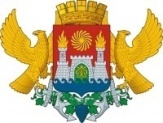 АДМИНИСТРАЦИЯ ГОРОДСКОГО ОКРУГА С ВНУТРИГОРОДСКИМ ДЕЛЕНИЕМ«ГОРОД МАХАЧКАЛА»МУНИЦИПАЛЬНОЕ БЮДЖЕТНОЕ ОБЩЕОБРАЗОВАТЕЛЬНОЕ УЧРЕЖДЕНИЕ«ЛИЦЕЙ №52»ул. Громова,6-ж, Республика Дагестан,  г. Махачкала, 367009,  факс(8722)69-47-80    тел. 69-47-80              e-mаil: ege200652@yandex.ru ОГРН 1060560002282,ИНН/КПП 0560022085/057301001 , ОКПО  49                                                                                                 Приказ   25.08.2020 г.                                                                                                                   № 606-П«Об усилении дезинфекционного режима»             В целях предупреждения распространения коронавирусной инфекции (COVID-19), на основании Санитарно-эпидемиологических правил СП 3.1/2,4 35  «Санитарно – эпидемиологические требования к устройству, содержанию и организации работы образовательных организаций и других объектов социальной инфракструктуры для детей в условия распространения новой коронавирусной инфекции  (COVID-19)» 	ПРИКАЗЫВАЮ:Провести разъяснительную работу в коллективе о профилактике и клинических признаках коронавирусной инфекции.Информировать работников:О действиях при выявлении признаков коронавирусной инфекции у работника на рабочем месте.О необходимости соблюдения правил личной гигиены и общественной гигиены: режима регулярного мытья рук с мылом или обработки кожными антисептиками в течение всего рабочего дня, после каждого посещения туалета.О правилах пользования масок и перчаток.Контроль за исполнением приказа оставляю за собой.                    Директор                                                                           МБОУ «Лицей№52»                                        /Сафарова С.Ш./